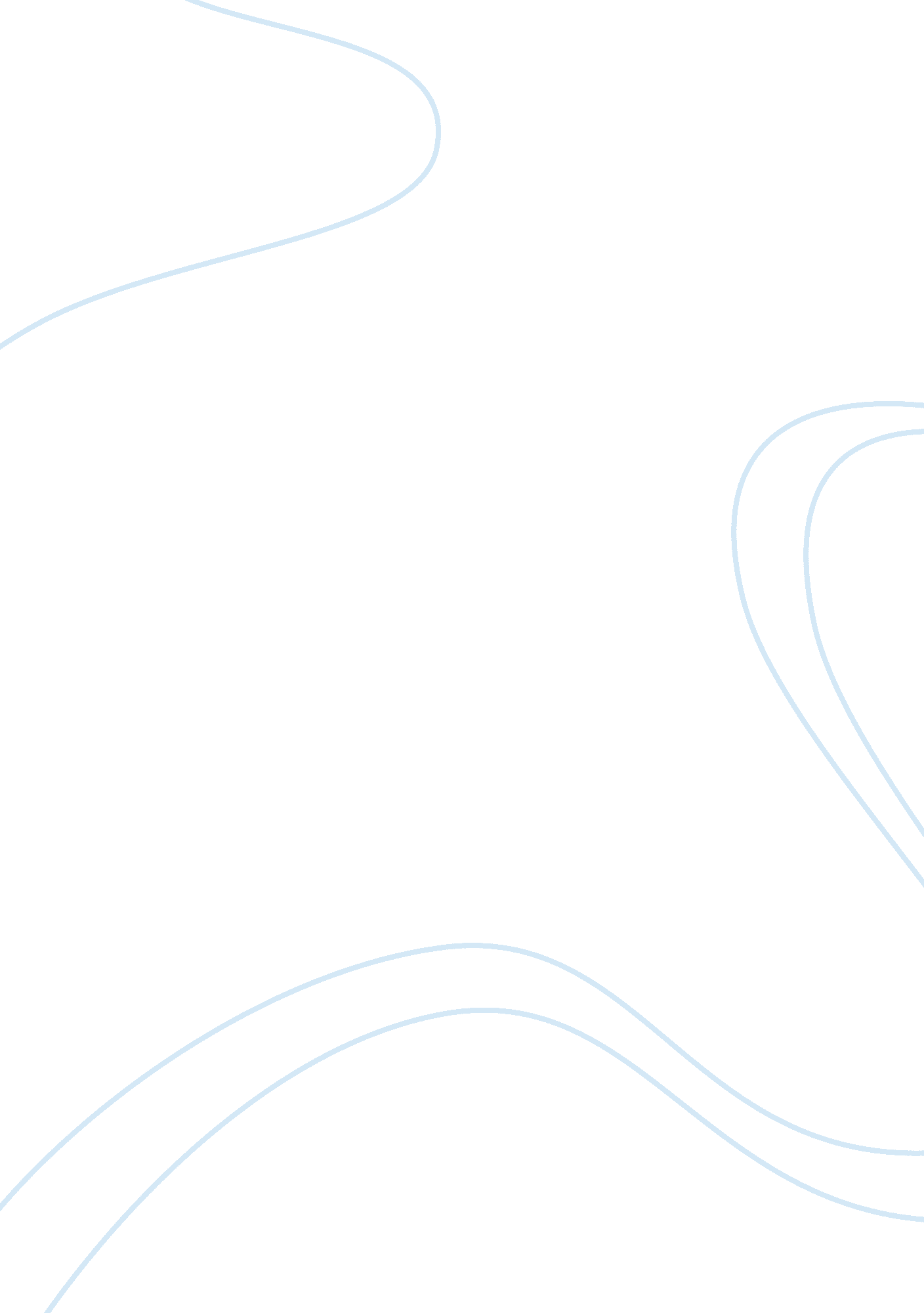 Corporation and company law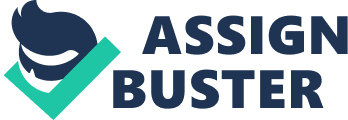 Books and materials Leading text • Dignam & Lowry, Company Law, 5th edition (2009)* ** • Hicks & Goo’s Cases and Materials on Company Law, 7th edition 2011** • Mayson, French and Ryan on Company Law, 26th edition (2010) • Bourne on Company Law, 5th edition * Dignam & Lowry, Company Law, 6th edition (2012) may be published August 2012 ** These books will be used as the module readers Additional reading: The latest editions of: • Gower and Davies’ Principles of Modern Company Law, Even if you do not purchase a copy of this book it is highly recommended that you read this comprehensive coverage of modern company law. Company Law by Hannigan. This is a substantive company law textbook but perhaps takes a more policy-oriented approach to company law and is a lighter read than Gower and Davies. You might like to have a look at one of the library copies before deciding which one to buy. In addition you should ensure you gain access to British Companies Legislation (formerly known as CCH legislation. ) Some additional company law texts, all in the library, maybe helpful especially for revision and essays: • Dine, J Company Law Macmillans • Lowry, J. et al. Company Law, Butterworths, • Company Law Handbook, CCH latest edition Tolleys Company Law Handbook LexisNexis latest edition • Pettet, Company Law, For those of you who like to explore a subject avoiding the ‘ dry legal rules’, you might want to have a look at one or more of the three books below. Although they adopt different political and philosophical approaches, they are all deal with a theme central to our course, namely, the extent to which corporate activity is and should be concerned with its impact on communities, societies and the workings of the economy as well as with its ability to generate profits. The four books (all in the library) are: ? Dine, J. Companies, International Trade and Human Rights Cambridge 2005 ? Dean, J. Directing Public Companies: Company Law & the Stakeholder Society Cavendish 2001 KN 264. D3 ? Wheeler, S Corporations and the Third Way 2001, Hart Publishing KN 261. W4 COMPANY LAW REFORM Finally, special mention must be made of key Government publications to date on the fundamental reform of UK company law, the Companies Act 2006, copies of which are available in the library and on the DTI website (now known as the Department for Business, Innovation and Skills) ? Company Law Reform White Paper, Cm 6456, March 2005, DTI Website http://www. ti. gov. uk/cld/WhitePaper. pdf For interim legislative action, see also Companies (Audit, Investigations and Community Enterprise) Act 2004 ? DTI consultation paper Company Law, Flexibility and Accessibility: a consultative document’ May 2004, obtainable at: www. dti. gov. uk/cld/pdfs/powerscondoc_final. pdf ? White Paper Modernising Company Law, July 2002, Department of Trade and Industry (DTI) Volumes I and II Cm 5553-I and 5553-II. http://www. dti. gov. uk/companiesbill ? *Modern Company Law for a Competitive Economy, Final Report, Company Law Review Steering Group, July 2001, (SRC) DTI website www. dti. gov. k/cld/review. htm Other Company Law text books The following legal texts vary in terms of coverage and detail. You might find them helpful as background to a topic, although again they are frequently rather ‘ black letter’ in their approach and tend to minimise discussion of relevant policy debates. The latest editions of: • Hicks and Goo, Company Law Cases and Materials • Sealy, L. , Cases and Materials in Company Law Butterworths. This is a useful book for case extracts • Pennington, Company Law Butterworths KN 261. P5 • Griffin, Company Law, Fundamental Principles, (LongmanBoyle and Birds, Company Law Jordans. SRC) KN 261. B6 Goulding, S. , Principles of Company Law, Cavendish. KN 261. G6 Books of general interest: Aglietta, M. and Reberioux Corporate Governance Adrift A Critique of Shareholder Value Elgar 2005 Farrarini, Hopt, Winter & Wymeersch Reforming Company and Takeover Law in Europe Oxford 2004 Kraakman, R. R. et al The Anatomy of Corporate Law, OUP 2004 Fansworth, K. Corporate Power and Social Policy in a Global Economy: British Welfare under the Influence, Bristol, Policy Press 2004 Hopt, K. J. and Wymeersch, E. Capital Markets and Company Law, OUP, 2003 Dow, G. K. Governing the Firm: Workers’ Control in Theory and Practice, Cambridge University Press 2003 Macmillan, F. , “ International Corporate Law Annual” (2003) Vol 2 2002 Roe, Mark J. , “ Political determinants of corporate governance” (2003) HN 1500. R6 De Lacy, J. , “ The reform of United Kingdom company law” (2002) Keenan, Denis, “ Business law” (2002) Sugarman, D and Andenas, M. Developments in European Company Law, 2000 Parkinson, J. et al (eds) The Political Economy of the Company 2000 Hart Publishing HV 1200 P6 R. Dore Stock Market Capitalism: Welfare Capitalism. Japan and Germany versus the Anglo-Saxons (2000) HN5208. 4. D6 R. Grantham & C. Rickett (eds. ) Corporate Personality in the Twentieth Century (1998) KN261. C6 Gobert, J. and Punch, M. Rethinking Corporate Crime, Lexis Nexis 2003 D. Milman (ed. ) Regulating Enterprise: Law and Business Organisation in the UK (1999) KN250. R3 – 2 copies in library, including one in SRC BAK Rider (ed. ) The Corporate Dimension (1998) KN261. C6 (SRC) BAK Rider (ed. ) The Realm of Company Law (1998) KN250. R3 SRC Macmillan (ed) Perspectives on Company Law: 2 Kluwer 1997 KN 261. P3 Rider, The Corporate Dimension 1998 Berns, S. , and Baron, P. , Company Law and Governance, an Australian Perspective OUP 1998 Macmillan Patfield, F. Perspectives on Company Law: 1 (1995). KN 261. P3 Baums, T. , ed. , Institutional Investors and Corporate Governance (1993). KB 228 I6 Berle & Means, The Modern Corporation and Private Property (1968, revised edition). HN 4000 B3 Cadbury: Committee on the Financial Aspects of Corporate Governance (1992), also 1995. HN1800. C6 Charkham, J. P. , Keeping Good Company, a study of Corporate Governance in five coutnries (1994). HN1500. C4 Cheffins, BR. , Company Law: Theory, Structure and Operation (1997) (this offers an economic perspective of company law). KN 261. C4 Chesterman, M. , Small Businesses (1982, 2nd ed. ). KN 265. . CH Dimsdale, N. , ed. , Capital markets and Corporate Governance (1994). HN1600C2. Dine, J. , Criminal Law in the Company Context (1995). KM547. D4 Gough, W. J. , Company Charges (1996). KN 263. G6 Keasey, K. & Wright, M. , Corporate Governance, Responsibilities, Risks and Remuneration (1997). HN 1500. K3 Knudsen, H. , Employee Participation in Europe (1995). HM 6520. K6 Institute of Directors, Guidelines for Directors (1995) HN 180. I6 McCahery, Picciotto & Scott, Corporate Control and Accountability. KB 228 C6 Monks, R. , Watching the Watchers: Corporate Governance for the 21st Century (1996). HN 1500. M6 McGee, A. The Business of Company Law, an Introduction (1995). KN261. M2 Parkinson, J. E. , Corporate Power & Responsibility (1993). KN261. P2 Prentice, DD. , and Holland, PR. , eds, Contemporary Issues in Corporate Governance (1993). KB 228 C6 Sheikh, S. and Rees, W. , Corporate Governance and Corporate Control (1995). KN261. C6 Wheeler, S. , ed. , A Reader on the Law of the Business Enterprise (1994). KB 227 R3 Hobsbawm, Industry and Empire (1990). HK 115 H6 Rosenberg and Birdzell, How the West Grew Rich. The Economic Transformation of the Industrial World. (1986) HK 15 R6 Orhnial, Limited Liability and the Corporation (1982). HN1200 L4 